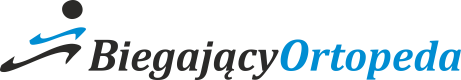 
ANKIETA dla PACJENTA do dostarczenia przed umówionym terminem konsultacjiImię i nazwisko:Numer telefonu:Adres e-mail:Pesel:(Powyższe dane wymagane są dla celów prowadzenia dokumentacji medycznej, w szczególności w celu umożliwienia wystawienia recepty i/lub zwolnienia lekarskiego)W przypadku kontuzji biegowych: Historia medyczna: 
Krótki opis problemu, którego ma dotyczyć konsultacja……………………………………………………………………………………………………………………………………………………………………………………………………………………………………………………………………………………………………………………………………………………………………………………………………………………………………………………………………………………………………………………UWAGA!Proszę pamiętać o przesłaniu tej ankiety na adres:     biegajacyortopeda@gmail.com Pliki z badaniami o rozmiarze większym niż 30MB proszę udostępniać jako linki do pobrania zasobów z lokalizacji chmurowych (OneDrive, Google Drive, etc.) 

Zasada ta dotyczy w szczególności plików DICOM. WiekBMI (ew. wzrost i masa ciała)Ile lat uprawia Pani/Pan aktywnie bieganie?Ile treningów tygodniowo?Ile wynosi objętość km tygodniowo?Proszę o podanie istotnych informacji, współistniejących chorób, przebytych kontuzji, złamań itp. 